Муниципальное бюджетное общеобразовательное учреждение «Вороновская  средняя общеобразовательная школа Рогнединского района Брянской области»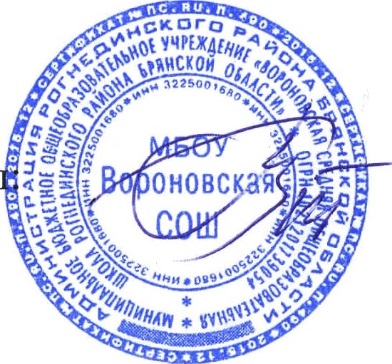 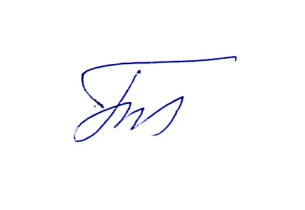 .                  .                                                   Адаптированная рабочая программадля обучающихся сумственной  отсталостью (интеллектуальные нарушения  вариант1)учителя русского  языка и литературыпо учебному предмету «Литература»Полтевой Галины Григорьевны7 класс2023 – 2024 учебный годПояснительная записка.Данная рабочая программа разработана в соответствии с нормативными документами, регламентирующими составление и реализацию рабочих программ:Федеральный закон Российской Федерации от 29 декабря 2012г. N273-ФЗ "Об образовании в Российской Федерации".Федеральный государственный образовательный стандарт образования для обучающихся с умственной отсталостью, утвержденный приказом Министерства образования и науки РФ от 19 декабря 2014г. №1599 "Об утверждении федерального государственного образовательного стандарта образования обучающихся с умственной отсталостью".Приказ 442 от 28.08.2020"Об утверждении Порядка организации и осуществления образовательной деятельности по основным общеобразовательным программам - образовательным программам начального общего, основного общего и среднего общего образования;Постановление Главного санитарного врача РФ от28.09.2020 номер 28"Об утверждении санитарных правил СП 2.4.3648-20"Санитарно-эпидемиологические требования к устройству, содержанию и организации воспитания и обучения, отдыха и оздоровления детей и молодежи"Примерная адаптированная основная общеобразовательная программа обучающихся с умственной отсталостью (проект) от 03.04.2015гФедеральный перечень учебников, рекомендованных (допущенных) Министерством образования и науки РФ к использованию в образовательном процессе в общеобразовательных школах.Цель программы:Учебная: создание условий для развития речи учащихся через совершенствование техники чтения, понимание, осмысление и пересказ художественных произведений.Воспитательная: используя воспитательные возможности содержания учебного предмета создать благоприятные условия для усвоения умственно отсталыми обучающимися социально значимых знаний основных норм и традиций общества, в котором они живут.  Задачи программы:Воспитывать позитивный интерес к изучаемому предмету и осознанную дисциплинированность;Развивать высшие психические функции учащихся с учётом их индивидуальных особенностей;Вырабатывать достаточно прочные навыки правильного, беглого и выразительного чтения доступных их пониманию произведений русских и зарубежных классиков и современных писателей;Учить правильно и последовательно излагать свои мысли в устной и письменной форме;Совершенствовать владение навыками коммуникации и принятыми нормами социального взаимодействия;Способствовать социальной адаптации обучающихся в плане общего развития и сформированности нравственных качеств;Привлечь внимание школьников к ценностному аспекту изучаемых на уроке явлений, организовывать их работу с получаемой на уроке социально значимой информацией – инициировать ее обсуждение высказывание учащимися своего мнения по ее поводу, выработку личного отношения;Использовать воспитательные возможности содержания учебного предмета через демонстрацию обучающимся примеров ответственного гражданского поведения, проявления человеколюбия и добросердечности;Применять на уроке интерактивные формы работы учащихся, стимулирующие их познавательную мотивацию и развивающие умение взаимодействовать между собой, работать в команде;Развивать экологическое мышление, умение применять его в познавательной, коммуникативной и социальной практике.Таким образом, данная программа направлена на формирование предметных, воспитательных и личностных результатов. В структуре планируемых результатов ведущее место принадлежит личностным результатам, поскольку именно они обеспечивают овладение комплексом социальных (жизненных) компетенций, необходимых для достижения основной цели современного образования ― введения обучающихся с умственной отсталостью (интеллектуальными нарушениями) в культуру, овладение ими социокультурным опытом.Основной формой организации учебного процесса является урок.Ведущими методами обучения, согласно данной программе, являются: словесные методы: рассказ, используется при объяснении нового материала, дети получают полную информацию о новых незнакомых понятиях; беседа, используется при выяснении уровня знаний учащихся; объяснение, используется для раскрытия причинно–следственных связей; словесные методы способствуют развитию и коррекции активного словаря, логического мышления школьников и позволяют передать больший объем информации в короткие сроки.наглядные методы (демонстрация и показ наглядных пособий): данные методы развивают зрительную память школьников, способствуют более полному восприятию информации. Применение наглядных методов развивает активность, интерес учащихся с лёгкой степенью умственной отсталости к изучаемому материалу.Средствами обучения чтению и развитию речи в 7 классе являются: учебные пособия, учебники, тесты, дидактические материалы, наглядность, технические средства (компьютер, мультимедийная установка, диски и пр.) Описание места учебного предмета в учебном плане Согласно школьному учебному плану на изучение чтения и развития речи в 7 классе отводится 136 часов из расчёта: 4 часа в неделю.Планируемые результаты изучения учебного предметаРеализация программы обеспечивает достижение учащимися 7 класса следующих личностных и предметных и воспитательных результатов в соответствии с требованиями ФГОС для обучающихся с умственной отсталостью:Личностные результаты: формировать мотивацию школьников к процессу изучения литературы как одного из учебных предметов, необходимых для самопознания и развития;совершенствовать ценностно-смысловые представления о человеке и мире в процессе чтения;развивать эстетические чувства и художественный вкус на основе знакомства с литературными произведениями;развивать морально-этические представления, эмоционально-нравственную отзывчивость;развивать умение оценивать правильность выполнения учебной задачи, собственные возможности её решения;развивать умение организовывать учебное сотрудничество и совместную деятельность с учителем и сверстниками, работать индивидуально и в группе;развивать умения строить рассуждения в процессе анализа текста;развивать готовность слушать собеседника и вести диалог, излагать своё мнение и аргументировать свою точку зрения и оценку событий при чтении и обсуждении художественных произведений.Предметные результаты на конец года:Воспитательные результаты: представлены следующими умениями семиклассников с лёгкой степенью умственной отсталости: испытывать чувство гордости за свою страну; гордиться школьными успехами и достижениями как собственными, так и своих товарищей; адекватно эмоционально откликаться на произведения литературы, музыки, живописи и др.; уважительно и бережно относиться к людям труда и результатам их деятельности; активно включаться в общеполезную социальную деятельность; бережно относиться к культурно-историческому наследию родного края и страны; владение навыками коммуникации и принятыми нормами социального взаимодействия; сформированность навыков сотрудничества с взрослыми и сверстниками в разных социальных ситуациях; развитие этических чувств, проявление доброжелательности, эмоционально-нравственной отзывчивости и взаимопомощи, проявление сопереживания к чувствам других людей.Коммуникативные учебные действия включают: вступать и поддерживать коммуникацию в разных ситуациях социального взаимодействия (учебных, трудовых, бытовых и др.); слушать собеседника, вступать в диалог и поддерживать его, использовать разные виды делового письма для решения жизненно значимых задач; использовать доступные источники и средства получения информации для решения коммуникативных и познавательных задач.Регулятивные учебные действия представлены умениями: принимать и сохранять цели и задачи решения типовых учебных и практических задач, осуществлять коллективный поиск средств их осуществления; осознанно действовать на основе разных видов инструкций для решения практических и учебных задач; осуществлять взаимный контроль в совместной деятельности; обладать готовностью к осуществлению самоконтроля в процессе деятельности; адекватно реагировать на внешний контроль и оценку, корректировать в соответствии с ней свою деятельность.Познавательные учебные действия:Дифференцированно воспринимать окружающий мир, его временно-пространственную организацию; использовать усвоенные логические операции (сравнение, анализ, синтез, обобщение, классификацию, установление аналогий, закономерностей, причинно-следственных связей) на наглядном, доступном вербальном материале, основе практической деятельности в соответствии с индивидуальными возможностями; использовать в жизни и деятельности некоторые межпредметные знания, отражающие несложные, доступные существенные связи и отношения между объектами и процессами.Содержание учебного предмета с указанием форм организации учебных занятий, воспитательных задач и основных видов учебной деятельности44. Календарно-тематическое планированиеМетодическая литератураАксёнова А.К. Методика преподавания русского языка для детей с нарушениями интеллекта / А. К. Аксёнова, С. Ю. Ильина, М.: Просвещение, 2011Воронкова, В.В. Воспитание и обучение детей в коррекционной школе / Под ред. В.В. Воронковой. - М.: Издательский центр «Академия», 1994. Гальперин П.Я. Психология мышления и учение о поэтапном формировании умственных действий / П. Я. Гальперин: - М.: 2006.Глаголева, Е.А. Преодоление трудностей при обучении младших школьников чтению и письму // Воспитание и обучение детей с нарушениями в развитии. – 2003. - №4.  Егоров, Т.Г. Психология овладения навыком чтения / Т.Г. Егоров. – М.: Просвещение, 1963. Зикеев, А.Г. Развитие речи учащихся специальных (коррекционных) образовательных учреждений [Текст] / А.Г. Зикеев. – М.: Издательский центр «Академия», 2000. Иванов, Е.С. Что такое умственная отсталость / Е.С. Иванов, Д.Н. Исаев. – СПб., 2000. Иншакова, О.Б. Письмо и чтение: трудности обучения и коррекция / О.Б. Иншакова. – М.: Педагогика, 2000. Каше, Г.А. Предупреждение нарушений чтения и письма у детей с недостатками произношения // Недостатки речи у учащихся начальных классов массовой школы / Под ред. Р.Е.Левиной. – М.: Правда, 1965. Максимук Н.Н. Игры по обучению грамоте и чтению. - М.: ВАКО, 2004.Шишкова М.И Чтение. Методические рекомендации. 5–9 классы: учеб. пособие для общеобразоват. организаций, реализующих адапт. основные общеобразоват. программы / М. И. Шишкова. — М.: Просвещение, 2020. РАССМОТРЕНОна заседании методического объединения учителей гуманитарного циклаРуководитель МО__________Полтева Г.Г.Протокол № 1 от 27.08.2023г.СОГЛАСОВАНО Зам. директора по УВР_______________Пушкарева Г.А. Протокол № 11 от28.08.2023гУТВЕРЖДЕНОДиректор школы____________ Пижурин С.В.№ 81 от «31»августа2023 г.Год обученияКол-во часов внеделюКол-во учебныхнедельВсего часов за учебный год5 класс4341366 класс4341367 класс4341368 класс4341369 класс434136680 часовМинимальный уровеньДостаточный уровень• читать вслух правильно, выразительно доступные тексты целым словом;      • читать про себя проанализированные ранее тексты;      • отвечать на вопросы учителя;      • пересказывать близко к тексту отдельные части произведения, доступные учащимся по изображенным событиям;      • высказывать свое отношение к поступкам героев в доступной учащимся форме;      • выделять в тексте незнакомые слова (с помощью учителя);      • учить стихотворения наизусть (объем текста с учетом особенностей учеников);• участвовать в уроках внеклассного чтения, выполняя доступные задания по прочитанному тексту.     • читать вслух правильно, выразительно, бегло (словосочетанием, в трудных случаях — целым словом);• читать про себя с предварительным заданием легкие по содержанию тексты;• выделять тему и идею произведения с помощью учителя;• формулировать вопросы к тексту (с помощью учителя);• делить текст на части или озаглавливать данные части под руководством учителя, в простейших случаях — самостоятельно;• характеризовать главных действующих лиц (с помощью учителя), давать оценку их поступкам;• выделять незнакомые слова в тексте, правильно их объяснять (с помощью учителя);• соотносить читаемые произведения с определенным жанром (с помощью учителя);• выучить наизусть не менее 10 стихотворений;• читать внеклассную литературу под контролем учителя, участвовать в ее обсуждении. Составлять отзывы под руководством учителя.РазделКол-во часовСодержание разделаВоспитательные задачи разделаформа организации Основные виды учебной деятельностиУстное народное творчество13Введение. Устное народное творчество.Фольклор родного края. Сказки. «Сивка - бурка» (русская народная сказка). «Сивка - бурка» - волшебная сказка. «Журавль и цапля» - сказка о животных. «Умный мужик» - сказка бытовая.  «Сказания земли бРЯНСКОЙ» (УНТ народов Брянщины)Былина. «Три поездки Ильи Муромца». Язык былины. Русские народные песни. «Ах, кабы на цветы не морозы…», «По улице Мостовой…» Пословицы. Загадки.Пословицы, поговорки и загадки Брянщины.- установление доверительных отношений между учителем и его учениками, способствующих позитивному восприятию учащимися требований и просьб учителя, привлечению их внимания к обсуждаемой на уроке информации, активизации их познавательной деятельности;- выявление и коррекция субъективного, личного отношения учащихся к учебному материалу, к тому, как они оценивают ситуации текста с точки зрения своего жизненного опыта; УрокДеятельность, основная цель которых совершенствование знаний (уточнение, углубление) и выработка умения применять знания на практикеРусская литература XIX века52А.С. Пушкин «Сказка о царе Салтане, о сыне его славном и могучем богатыре князе Гвидоне Салтановиче и о прекрасной царевне Лебеди», стихотворения «Зимний вечер», «У лукоморья». М.Ю. Лермонтов «Бородино». И.А. Крылов «Кукушка и Петух», «Волк и Журавль», «Слон и Моська». Н.А. Некрасов «Несжатая полоса», «Генерал Топтыгин». Л.Н. Толстой «Кавказский пленник» (в сокращении). А.П. Чехов «Хамелеон». В.Г. Короленко «Дети подземелья» (в сокращении).- привлечение внимания школьников к ценностному аспекту изучаемых на уроке явлений, организация их работы с получаемой на уроке социально значимой информацией – инициирование ее обсуждения, высказывания учащимися своего мнения по ее поводу, выработки своего к ней отношения;- применение на уроке интерактивных форм работы учащихся, которые учат школьников командной работе и взаимодействию с другими;- развитие экологического мышления, умения применять его в познавательной, коммуникативной и социальной практике.УрокДеятельность, основная цель которых приобретение новых знаний и овладение умением самостоятельно приобретать знания из различных источников,  формирование у учащихся умений и навыков практического характера.Русская литература ХХ века71М. Горький «Детство», «В людях» (отрывки из повести). М.В. Исаковский «Детство», «Ветер», «Весна». К.Г. Паустовский «Последний чёрт». М.М. Зощенко «Великие путешественники». К.М. Симонов «Сын артиллериста» (отрывки). В.П. Катаев «Флаг».  Н.И. Рыленков «Деревья», «Весна без вещуньи – кукушки…», «Всё в тающей дымке…». Ю.И. Коваль «Капитан Клюквин», «Картофельная собака». Ю.Я. Яковлев «Багульник». Р.П. Погодин «Время говорит – пора». А.Г. Алексин «Двадцать девятое февраля» (отрывок из повести «Звоните и приезжайте»). К.Я. Ваншенкин «Мальчишка», «Снежки».- воспитание эстетического отношения к окружающей действительности,явлениям, культуре, общественной жизни;-  применение на уроке интерактивных форм работы учащихся, которые учат школьников командной работе и взаимодействию с другими;- воспитание творческой активности при выполнении практических заданий;-  формирование и развитие читательской культуры учащихся;-   совершенствование умения осознанно использовать речевые средства в соответствии с задачей коммуникации для выражения своих чувств, мыслей и потребностей для планирования и регуляции своей деятельности .УрокДеятельность, основная цель которых совершенствование у учащихся умений и навыков практического характера.Деятельность, основная цель которых развитие творческих способностей у учащихсяВиды учебной деятельности, используемые при контроле и оценке знаний№ п/п(№ урока)План, сроки проведенияФакт, сроки проведенияТема урокаФорма учебногозанятия,урокаТипучебногозанятия,урокаВиды учебнойдеятельности обучающихся на урокеУстное народное творчество                 13 часовУстное народное творчество                 13 часовУстное народное творчество                 13 часовУстное народное творчество                 13 часовУстное народное творчество                 13 часовУстное народное творчество                 13 часовУстное народное творчество                 13 часов1.01.09Введение. Устное народное творчество.Фольклор родного края.урокКомбинированныйРабота над пониманием фольклорного текста, изучение жанров народного творчества, понимание происхождения устного народного творчества.  Работа над устными высказываниями учащихся, работа в парах. Работа над выразительным чтением. Работа над выяснением морали сказки, признаков волшебной сказки, поэтики сказки, сказочных формул.  Рассказывание сказки с использованием сказочных слов и выражений. Просмотр мультфильма по сказке2.04.09Сказка.«Сивка - бурка»(русская народная сказка)урокКомбинированныйРабота над пониманием фольклорного текста, изучение жанров народного творчества, понимание происхождения устного народного творчества.  Работа над устными высказываниями учащихся, работа в парах. Работа над выразительным чтением. Работа над выяснением морали сказки, признаков волшебной сказки, поэтики сказки, сказочных формул.  Рассказывание сказки с использованием сказочных слов и выражений. Просмотр мультфильма по сказке3.06.09« Сивка - бурка» - волшебная сказка.урокКомбинированныйРабота над пониманием фольклорного текста, изучение жанров народного творчества, понимание происхождения устного народного творчества.  Работа над устными высказываниями учащихся, работа в парах. Работа над выразительным чтением. Работа над выяснением морали сказки, признаков волшебной сказки, поэтики сказки, сказочных формул.  Рассказывание сказки с использованием сказочных слов и выражений. Просмотр мультфильма по сказке4.07.09«Журавль и цапля» - сказка о животных.урокКомбинированныйЧтение предложений с прямой и косвенной речью. Работа над образами персонажей сказки. Работа с иллюстративным материалам.5.       08.09«Умный мужик» - сказка бытовая.урокКомбинированныйПросмотр мультфильма к сказкеСопоставление пословиц и поговорок с текстом сказки.Работа над описанием героев сказки, их характерами и поступками.6.11.09Вн.\чт	«Сказания земли Брянской»(УНТ народов Брянщины)урокКомбинированныйРассмотрение графических иллюстраций книг перед чтением.  Работа над устными высказываниями учащихся, работа в парах7.13.09Былина. «Три поездки Ильи Муромца».урокКомбинированныйПрослушивание, анализ и чтение былиныОбучение умению прогнозировать содержание текста и развитие смысловой догадки. Работа над сложными для понимания словами и выражениями. Создание иллюстраций к тексту8.14.09Язык былины. Чем былина похожа на сказку (на примере былины «Три поездки Ильи Муромца»)урокКомбинированныйПрослушивание, анализ и чтение былиныОбучение умению прогнозировать содержание текста и развитие смысловой догадки. Работа над сложными для понимания словами и выражениями. Создание иллюстраций к тексту9.15.09Русские народные песни.«Ах, кабы на цветы не морозы…», «По улице Мостовой…»урокКомбинированныйРазвитие выразительности речи учащихся. Анализ народных песен с опорой на вопросы учителя, музыку, произведения искусства. Работа над особенностями текста фольклорной песни1018.09Пословицы. Загадки.урокКомбинированныйПрослушивание, анализ и чтение пословиц и загадок.  Работа над логическим ударением.  Работа над смысловым значением пословиц. Подбор пословиц по разной тематике.11.20.09Вн.\чт	Пословицы, поговорки и загадки БрянщиныурокКомбинированныйРабота с раздаточным материалом Работа над смысловым содержанием текста. Проведение конкурсов и викторин. Работа в парах и группах   1221.09Сочинение по теме «Что за прелесть эти сказки!»урокУрок развития речиСоставление рассказа по плану и опорным словам1322.09Сочинение по теме «Что за прелесть эти сказки!»урокУрок развития речиЗапись рассказаРусская литература XIX века- 52 часаРусская литература XIX века- 52 часаРусская литература XIX века- 52 часаРусская литература XIX века- 52 часаРусская литература XIX века- 52 часаРусская литература XIX века- 52 часаРусская литература XIX века- 52 часа14.25.09Пушкин Александр Сергеевич. Биография поэта.урокКомбинированныйФормирование понимания связи литературных произведений с эпохой их написания.  Ответы на вопросы учителя по тексту. Беседа о знакомых учащимся произведениях А. С. Пушкина1527.09Пушкин А.С. «Сказка о царе Салтане, о сыне его славном и могучем князе Гвидоне  Салтановиче и о прекрасной царевне Лебеди».урокКомбинированныйРабота с учебником Работа над техникой чтения: правильность, осознанность, выразительность.  Анализ сказки по вопросам учителя.Работа над правильной расстановкой паузВыборочное чтение. Чтение по ролям.  Работа над сложными для понимания словами и выражениями.16.28.09Чудеса на острове БуянеурокКомбинированныйРабота с учебником Работа над техникой чтения: правильность, осознанность, выразительность.  Анализ сказки по вопросам учителя.Работа над правильной расстановкой паузВыборочное чтение. Чтение по ролям.  Работа над сложными для понимания словами и выражениями.17.29.09Признаки волшебной сказки в «Сказке о царе Салтане» А.С. ПушкинаурокКомбинированныйРазвитие умения участвовать в диалоге, высказывать своё мнение.  Работа над выяснением морали сказки, признаков волшебной сказки, поэтики сказки.1802.10Характеристика героев сказки А.С. ПушкинаурокКомбинированныйРазвитие навыка характеристики и анализа текста.  Работа с иллюстративным материалом. Работа над характеристиками персонажей, внешним видом, поступками.1904.10Обобщающий урок по сказке А.С. ПушкинаурокКомбинированныйПросмотр мультфильма по сказке. Коллективное обсуждение, высказывание собственного мнения. Заучивание наизусть отрывка из сказки20.05.10Пушкин А.С. «Зимний вечер»урокКомбинированныйАнализ стихотворения по вопросам учителя с опорой на исторические факты.  Определение в произведении изобразительно-выразительных средств языка.  Составление образа няни. Работа с трудными для понимания словами и выражениями.2106.10Пушкин А.С. «У Лукоморья»(отрывок из поэмы «Руслан и Людмила»)урокКомбинированныйРабота над выразительным чтением  Анализ стихотворения по вопросам учителя с опорой на исторические факты, произведения искусства, музыку.2209.10Сочинение по теме «Сказка –ложь, да в ней  - урок»урокУрок развития речиСоставление рассказа по плану и опорным словам2311.10Сочинение по теме «Сказка –ложь, да в ней  - урок»урокУрок развития речиЗапись рассказа24.12.10Вн.\чт	Стихи брянских поэтов о родной природе. урокКомбинированныйРабота над смысловым содержанием текста. Проведение конкурсов и викторин. Работа в парах и группах.  Коллективное обсуждение, высказывание собственного мнения.   2513.10Лермонтов Михаил Юрьевич. Биография поэта.урокКомбинированныйФормирование понимания связи литературных произведений с эпохой их написания.  Знакомство с биографией и основными этапами творчества поэта. Ответы на вопросы.2616.10Лермонтов М.Ю. «Бородино»урокКомбинированныйРабота над выразительным чтением. Анализ стихотворения по вопросам учителя с опорой на исторические факты, произведения искусства. Составление образа солдата. Работа с трудными для понимания словами и выражениями. Определение главной мысли (идеи) стихотворения. Коллективное обсуждение, высказывание собственного мнения. Заучивание наизусть отрывка из стихотворения2718.10Лермонтов М.Ю. «Бородино»урокКомбинированныйРабота над выразительным чтением. Анализ стихотворения по вопросам учителя с опорой на исторические факты, произведения искусства. Составление образа солдата. Работа с трудными для понимания словами и выражениями. Определение главной мысли (идеи) стихотворения. Коллективное обсуждение, высказывание собственного мнения. Заучивание наизусть отрывка из стихотворения2819.10Проверка сформированности навыков осмысленного чтенияурокУрок контроляСамостоятельная работаВыбор правильного ответа2920.10Крылов Иван Андреевич. Биография баснописцаурокКомбинированныйРазвитие понимания связи литературных произведений с эпохой их написания.  Ответы на вопросы учителя по тексту. Беседа о знакомых учащимся произведениях И.А. Крылова.3023.10И.А. Крылов «Кукушка и Петух»урокКомбинированныйПовторение особенностей басни как жанра литературы. Работа над выборочным чтением. Работа над выразительным чтением. Чтение по ролям. Работа с иллюстративным материалом. Составление диалогаОбсуждение возможных вариантов продолжения историиАнализ произведений по вопросам учителя. Работа над сложными для понимания словами и выражениями. Характеристика персонажей. Соотношение поступков и черт характера героев басен с поступками и чертами характера людей. Нахождение общего и различий между сказкой и басней. Использование элементов драматизации. Определение морали басен. Заучивание басни наизусть3125.10И.А. Крылов «Волк и Журавль».урокКомбинированныйПовторение особенностей басни как жанра литературы. Работа над выборочным чтением. Работа над выразительным чтением. Чтение по ролям. Работа с иллюстративным материалом. Составление диалогаОбсуждение возможных вариантов продолжения историиАнализ произведений по вопросам учителя. Работа над сложными для понимания словами и выражениями. Характеристика персонажей. Соотношение поступков и черт характера героев басен с поступками и чертами характера людей. Нахождение общего и различий между сказкой и басней. Использование элементов драматизации. Определение морали басен. Заучивание басни наизусть3226.10И.А. Крылов «Слон и Моська»урокКомбинированныйПовторение особенностей басни как жанра литературы. Работа над выборочным чтением. Работа над выразительным чтением. Чтение по ролям. Работа с иллюстративным материалом. Составление диалогаОбсуждение возможных вариантов продолжения историиАнализ произведений по вопросам учителя. Работа над сложными для понимания словами и выражениями. Характеристика персонажей. Соотношение поступков и черт характера героев басен с поступками и чертами характера людей. Нахождение общего и различий между сказкой и басней. Использование элементов драматизации. Определение морали басен. Заучивание басни наизусть3327.10Некрасов Николай Алексеевич. Биография поэта.КомбинированныйЗнакомство с биографией и основными этапами творчества поэтаОтветы на вопросы учителя по тексту. Беседа о знакомых учащимся произведениях Н. А. Некрасова. Выборочное чтение.3406.11Н.А. Некрасов «Несжатая полоса».урокКомбинированныйСоотнесение предложений и рисунков. Работа над техникой чтения. Работа над выразительным чтением по ролям. Анализ стихотворения по вопросам учителя. Работа над средствами выразительности в стихотворении. Словесное рисование. Работа над трудными для понимания и незнакомыми словами и выражениями3508.11Н.А. Некрасов «Генерал Топтыгин»урокКомбинированныйПрогнозировать темы, сюжета, эмоционального характера произведения, опираясь на заглавие и иллюстрацию.  Работа над трудными для понимания и незнакомыми словами и выражениями. Характеристика персонажей3609.11Вн.\чт	«О чём рассказывают басни»урокКомбинированныйВыборочное чтение, рассказывание отрывков из произведений. Использование элементов драматизации. Работа с иллюстративным материалом, рисунками учащихся. Организация работы в парах, командах.3710.11Проверка сформированности навыков осмысленного чтенияурокУрок контроляСамостоятельная работаВыбор правильного ответа3813.11Лев Николаевич Толстой. Биография писателя.урокКомбинированныйФормирование понимания связи литературных произведений с эпохой их написания.  Знакомство с биографией и основными этапами творчества писателя. Ответы на вопросы..3915.11Л.Н. Толстой «Кавказский пленник» Глава 1. Неудачное решениеурокКомбинированныйСовершенствование техники чтения. Чтение по ролям.Работа над выборочным чтением. Анализ текста по вопросам учителя.Работа с иллюстративным материалом. Работа над трудными для понимания и незнакомыми словами и выражениями.Выделение главной мысли произведения.Характеристика главных действующих лиц.Коллективное обсуждение, высказывание собственной точки зрения.Деление текста на части, озаглавливание частей.Работа над пересказом содержания прочитанного4016.11Глава 2. В плену. Поведение Жилина и Костылина.урокКомбинированныйСовершенствование техники чтения. Чтение по ролям.Работа над выборочным чтением. Анализ текста по вопросам учителя.Работа с иллюстративным материалом. Работа над трудными для понимания и незнакомыми словами и выражениями.Выделение главной мысли произведения.Характеристика главных действующих лиц.Коллективное обсуждение, высказывание собственной точки зрения.Деление текста на части, озаглавливание частей.Работа над пересказом содержания прочитанного4117.11Глава 3 Жилин не смирился с жизнью в пленуурокКомбинированныйСовершенствование техники чтения. Чтение по ролям.Работа над выборочным чтением. Анализ текста по вопросам учителя.Работа с иллюстративным материалом. Работа над трудными для понимания и незнакомыми словами и выражениями.Выделение главной мысли произведения.Характеристика главных действующих лиц.Коллективное обсуждение, высказывание собственной точки зрения.Деление текста на части, озаглавливание частей.Работа над пересказом содержания прочитанного4220.11Глава 4 Жилин готовится к побегуурокКомбинированныйСовершенствование техники чтения. Чтение по ролям.Работа над выборочным чтением. Анализ текста по вопросам учителя.Работа с иллюстративным материалом. Работа над трудными для понимания и незнакомыми словами и выражениями.Выделение главной мысли произведения.Характеристика главных действующих лиц.Коллективное обсуждение, высказывание собственной точки зрения.Деление текста на части, озаглавливание частей.Работа над пересказом содержания прочитанного4322.11Глава 5 Побег.урокКомбинированныйСовершенствование техники чтения. Чтение по ролям.Работа над выборочным чтением. Анализ текста по вопросам учителя.Работа с иллюстративным материалом. Работа над трудными для понимания и незнакомыми словами и выражениями.Выделение главной мысли произведения.Характеристика главных действующих лиц.Коллективное обсуждение, высказывание собственной точки зрения.Деление текста на части, озаглавливание частей.Работа над пересказом содержания прочитанного4423.11Глава 5.  Настоящий товарищурокКомбинированныйСовершенствование техники чтения. Чтение по ролям.Работа над выборочным чтением. Анализ текста по вопросам учителя.Работа с иллюстративным материалом. Работа над трудными для понимания и незнакомыми словами и выражениями.Выделение главной мысли произведения.Характеристика главных действующих лиц.Коллективное обсуждение, высказывание собственной точки зрения.Деление текста на части, озаглавливание частей.Работа над пересказом содержания прочитанного4524.11Глава 6. Дружба Жилина и ДиныурокКомбинированныйСовершенствование техники чтения. Чтение по ролям.Работа над выборочным чтением. Анализ текста по вопросам учителя.Работа с иллюстративным материалом. Работа над трудными для понимания и незнакомыми словами и выражениями.Выделение главной мысли произведения.Характеристика главных действующих лиц.Коллективное обсуждение, высказывание собственной точки зрения.Деление текста на части, озаглавливание частей.Работа над пересказом содержания прочитанного4627.11Характеристика Дины.урокКомбинированныйСовершенствование техники чтения. Чтение по ролям.Работа над выборочным чтением. Анализ текста по вопросам учителя.Работа с иллюстративным материалом. Работа над трудными для понимания и незнакомыми словами и выражениями.Выделение главной мысли произведения.Характеристика главных действующих лиц.Коллективное обсуждение, высказывание собственной точки зрения.Деление текста на части, озаглавливание частей.Работа над пересказом содержания прочитанного4729.11Л.Н. Толстой «Кавказский пленник» (урок-обобщение). Тестирование.урокКомбинированныйСамостоятельная работаВыбор правильного ответа4830.11Сочинение  -  рассуждение на тему «Над чем заставил меня задуматься рассказ «Кавказский пленник»? урокУрок развития речиСоставление рассказа по плану и опорным словам4901.12Сочинение  -  рассуждение на тему «Над чем заставил меня задуматься рассказ «Кавказский пленник»? урокУрок развития речиЗапись рассказа5004.12Антон Павлович Чехов. Жизнь и творчество.урокКомбинированныйФормирование понимания связи литературных произведений с эпохой их написания.  Знакомство с биографией и основными этапами творчества писателя. Ответы на вопросы..51.06.12А.П. Чехов «Хамелеон»урокКомбинированныйСовершенствование техники чтения. Чтение по ролям. Работа над выборочным чтением. Анализ текста по вопросам учителя. Работа с иллюстративным материалом. Работа над трудными для понимания и незнакомыми словами и выражениями. Выделение главной мысли произведения. Характеристика главных действующих лиц. Нахождение смешного и комичного в рассказе. Коллективное обсуждение, высказывание собственной точки зрения5207.12А.П. Чехов «Хамелеон»урокКомбинированныйСовершенствование техники чтения. Чтение по ролям. Работа над выборочным чтением. Анализ текста по вопросам учителя. Работа с иллюстративным материалом. Работа над трудными для понимания и незнакомыми словами и выражениями. Выделение главной мысли произведения. Характеристика главных действующих лиц. Нахождение смешного и комичного в рассказе. Коллективное обсуждение, высказывание собственной точки зрения5308.12Тестирование по рассказу А.П. Чехова «Хамелеон»урокУрок контроляСамостоятельная работаВыбор правильного ответа5411.12Вн.\чт	 Чтение произведений о силе человеческого характера, о смелых и красивых поступках людейурокКомбинированныйВыборочное чтение, рассказывание отрывков из произведений. Использование элементов драматизации. Работа с иллюстративным материалом, рисунками учащихся. Организация работы в парах, командах.5513.12Владимир Галактионович Короленко. Биография писателя.урокКомбинированныйЗнакомство с биографией и основными этапами творчества писателяОтветы на вопросы учителя по тексту. Беседа о знакомых учащимся произведениях Н. А. Некрасова. Выборочное чтение.5614.12В. Г. Короленко «Дети подземелья». Я и мой отецурокКомбинированныйСовершенствование техники чтения. Чтение по ролям. Работа над выборочным чтением. Анализ текста по вопросам учителя.Работа с иллюстративным материалом.Работа над трудными для понимания и незнакомыми словами и выражениями.Работа над характеристикой героев повести.Сравнение взаимоотношений Валика и Васи с сёстрами.Работа над пересказом содержания прочитанного.Работа над основной мыслью повести.Высказывание своего мнения о прочитанном5715.12В. Г. Короленко «Дети подземелья»Я приобретаю новое знакомствоурокКомбинированныйСовершенствование техники чтения. Чтение по ролям. Работа над выборочным чтением. Анализ текста по вопросам учителя.Работа с иллюстративным материалом.Работа над трудными для понимания и незнакомыми словами и выражениями.Работа над характеристикой героев повести.Сравнение взаимоотношений Валика и Васи с сёстрами.Работа над пересказом содержания прочитанного.Работа над основной мыслью повести.Высказывание своего мнения о прочитанном5818.12В.Г. Короленко «Дети подземелья»Знакомство продолжаетсяурокКомбинированныйСовершенствование техники чтения. Чтение по ролям. Работа над выборочным чтением. Анализ текста по вопросам учителя.Работа с иллюстративным материалом.Работа над трудными для понимания и незнакомыми словами и выражениями.Работа над характеристикой героев повести.Сравнение взаимоотношений Валика и Васи с сёстрами.Работа над пересказом содержания прочитанного.Работа над основной мыслью повести.Высказывание своего мнения о прочитанном5920.12Рассказ-описание героев повести «Дети подземелья»урокКомбинированныйСовершенствование техники чтения. Чтение по ролям. Работа над выборочным чтением. Анализ текста по вопросам учителя.Работа с иллюстративным материалом.Работа над трудными для понимания и незнакомыми словами и выражениями.Работа над характеристикой героев повести.Сравнение взаимоотношений Валика и Васи с сёстрами.Работа над пересказом содержания прочитанного.Работа над основной мыслью повести.Высказывание своего мнения о прочитанном6021.12В.Г. Короленко «Дети подземелья». ОсеньюурокКомбинированныйСовершенствование техники чтения. Чтение по ролям. Работа над выборочным чтением. Анализ текста по вопросам учителя.Работа с иллюстративным материалом.Работа над трудными для понимания и незнакомыми словами и выражениями.Работа над характеристикой героев повести.Сравнение взаимоотношений Валика и Васи с сёстрами.Работа над пересказом содержания прочитанного.Работа над основной мыслью повести.Высказывание своего мнения о прочитанном6122.12В.Г. Короленко «Дети подземелья». КуклаурокКомбинированныйСовершенствование техники чтения. Чтение по ролям. Работа над выборочным чтением. Анализ текста по вопросам учителя.Работа с иллюстративным материалом.Работа над трудными для понимания и незнакомыми словами и выражениями.Работа над характеристикой героев повести.Сравнение взаимоотношений Валика и Васи с сёстрами.Работа над пересказом содержания прочитанного.Работа над основной мыслью повести.Высказывание своего мнения о прочитанном6225.12Характеристика главных героев повести «Дети подземелья»урокКомбинированныйСовершенствование техники чтения. Чтение по ролям. Работа над выборочным чтением. Анализ текста по вопросам учителя.Работа с иллюстративным материалом.Работа над трудными для понимания и незнакомыми словами и выражениями.Работа над характеристикой героев повести.Сравнение взаимоотношений Валика и Васи с сёстрами.Работа над пересказом содержания прочитанного.Работа над основной мыслью повести.Высказывание своего мнения о прочитанном6327.12Р/р Сочинение «Минуты радости и тревоги»урокУрок развития речиСлушание объяснений учителя. Составление письменного рассказа по данному плану6428.12Тестирование по повести  В.Г. Короленко «Дети подземелья»урокУрок контроляСамостоятельная работа. Выбор правильного ответа6529.12Вн.\чт.	Легенды земли Брянской.урокКомбинированныйАнализ прочитанных произведений. Выборочное чтение, рассказывание отрывков из произведений. Характеристика персонажей и их поступков. Коллективное обсуждение, высказывание собственного мнения.Русская литература XX века   -  71 часРусская литература XX века   -  71 часРусская литература XX века   -  71 часРусская литература XX века   -  71 часРусская литература XX века   -  71 часРусская литература XX века   -  71 часРусская литература XX века   -  71 час6610.01Максим Горький. Биография писателя.урокУрок обобщения и систематизацииФормирование понимания связи литературных произведений с эпохой их написания.  Знакомство с биографией и основными этапами творчества писателя. Ответы на вопросы..6711.01А.М. Горький. «Детство»урокКомбинированныйСовершенствование техники чтения. Работа над выборочным чтением. Анализ текста по вопросам учителя. Работа с иллюстративным материалом. Работа над трудными для понимания и незнакомыми словами и выражениями. Чтение по ролям. Работа над характеристикой героев повести. Работа над пересказом содержания прочитанного. Работа над основной мыслью повести. Высказывание своего мнения о прочитанном6812.01А.М. Горький. «Детство» Часть 2. Порядки в доме деда.урокКомбинированныйСовершенствование техники чтения. Работа над выборочным чтением. Анализ текста по вопросам учителя. Работа с иллюстративным материалом. Работа над трудными для понимания и незнакомыми словами и выражениями. Чтение по ролям. Работа над характеристикой героев повести. Работа над пересказом содержания прочитанного. Работа над основной мыслью повести. Высказывание своего мнения о прочитанном6915.01Часть 3. Характеристика главных героев.урокКомбинированныйСовершенствование техники чтения. Работа над выборочным чтением. Анализ текста по вопросам учителя. Работа с иллюстративным материалом. Работа над трудными для понимания и незнакомыми словами и выражениями. Чтение по ролям. Работа над характеристикой героев повести. Работа над пересказом содержания прочитанного. Работа над основной мыслью повести. Высказывание своего мнения о прочитанном7017.01Часть 4. Характеристика Алексея.урокКомбинированныйСовершенствование техники чтения. Работа над выборочным чтением. Анализ текста по вопросам учителя. Работа с иллюстративным материалом. Работа над трудными для понимания и незнакомыми словами и выражениями. Чтение по ролям. Работа над характеристикой героев повести. Работа над пересказом содержания прочитанного. Работа над основной мыслью повести. Высказывание своего мнения о прочитанном7118.01Тестирование по повести  А.М. Горького «Детство»урокУрок контроляСамостоятельная работа. Выбор правильного ответа7219.01А.М. Горький. «В людях».урокКомбинированныйРабота над выборочным чтением. Анализ текста по вопросам учителя. Работа с иллюстративным материалом. Работа над характеристикой героев повести. Озаглавливание частей текста, работа над пересказом содержания прочитанного. Работа над основной мыслью повести.7322.01«В людях» - повесть-автобиография.урокКомбинированныйРабота над выборочным чтением. Анализ текста по вопросам учителя. Работа с иллюстративным материалом. Работа над характеристикой героев повести. Озаглавливание частей текста, работа над пересказом содержания прочитанного. Работа над основной мыслью повести.7424.01Тестирование по повести  А.М. Горького «В людях»»урокУрок контроляСамостоятельная работа. Выбор правильного ответа7525.01Михаил Васильевич Исаковский. Краткая биография поэта.урокКомбинированныйЗнакомство с биографией и основными этапами творчества М. В. Исаковского. Выборочное чтение. Ответы на вопросы учителя по тексту. 7626.01М.В. Исаковский «Детство».	урок	КомбинированныйРабота над выразительным чтением. Сравнительный анализ произведений М. Горького и стихотворения М. Исаковского.7729..01М.В. Исаковский «Ветер».урокКомбинированныйРабота над выразительным чтением. Работа над выразительными средствами языка. Словесное рисование. Разучивание стихотворения наизусть7831.01М.В. Исаковский «Весна».урокКомбинированныйБеседа с опорой на иллюстрации, рисунки учащихся, произведения искусства, музыку, знания и опыт школьников. Анализ стихотворений по вопросам учителя. Выборочное чтение.7901.02Тестирование по прочитанным произведениям М.В. ИсаковскогоурокУрок контроляСамостоятельная работа. Выбор правильного ответа8002.02Вн/чт.  Стихи брянских поэтов о природе родного края.урокКомбинированныйАнализ прочитанных произведений. Выразительное чтение, рассказывание наизусть отрывков из произведений.  Работа над выразительными средствами языка.8105.02Константин Георгиевич Паустовский. Жизнь и творчество.урокКомбинированныйЗнакомство с биографией и основными этапами творчества К. Г. Паустовского. Выборочное чтение. Ответы на вопросы учителя по тексту. Беседа о знакомых учащимся произведениях К. Г. Паустовского8207.02К.Г. Паустовский «Последний черт».урокКомбинированныйСовершенствование техники чтения. Чтение по ролям. Работа над выборочным чтением. Анализ текста по вопросам учителя. Работа с иллюстративным материалом. Работа над просторечными словами и выражениями. Работа над трудными для понимания и незнакомыми словами и выражениями. Работа над рассказом-описанием. Работа над характеристикой героев. Высказывание своего мнения о прочитанном8308.02Способы отражения своеобразия героя в рассказе К. Паустовского.урокКомбинированныйСовершенствование техники чтения. Чтение по ролям. Работа над выборочным чтением. Анализ текста по вопросам учителя. Работа с иллюстративным материалом. Работа над просторечными словами и выражениями. Работа над трудными для понимания и незнакомыми словами и выражениями. Работа над рассказом-описанием. Работа над характеристикой героев. Высказывание своего мнения о прочитанном8409.02Тестирование по рассказу К.Г. ПаустовскогоурокКомбинированныйСовершенствование техники чтения. Чтение по ролям. Работа над выборочным чтением. Анализ текста по вопросам учителя. Работа с иллюстративным материалом. Работа над просторечными словами и выражениями. Работа над трудными для понимания и незнакомыми словами и выражениями. Работа над рассказом-описанием. Работа над характеристикой героев. Высказывание своего мнения о прочитанном8512.02Михаил Михайлович Зощенко. Биография поэта.урокКомбинированныйЗнакомство с биографией и основными этапами творчества М. М. Зощенко. Выборочное чтение. Ответы на вопросы учителя по тексту. Беседа о знакомых учащимся произведениях М. М. Зощенко. Составление ответов на вопросы8614.02М.М. Зощенко «Великие путешественники».урокКомбинированныйСовершенствование техники чтения. Чтение по ролям. Работа над выборочным чтением. Анализ текста по вопросам учителя. Работа с иллюстративным материалом. Работа над характеристикой героев. Нахождение смешного и комичного в рассказе. Высказывание своего мнения о прочитанном8715.02«В кругосветное путешествие тайком» 2 ч рассказа «Великие путешественники».урокКомбинированныйСовершенствование техники чтения. Чтение по ролям. Работа над выборочным чтением. Анализ текста по вопросам учителя. Работа с иллюстративным материалом. Работа над характеристикой героев. Нахождение смешного и комичного в рассказе. Высказывание своего мнения о прочитанном8816.02Чему учит рассказ М.М. Зощенко «Великие путешественники».урокКомбинированныйСовершенствование техники чтения. Чтение по ролям. Работа над выборочным чтением. Анализ текста по вопросам учителя. Работа с иллюстративным материалом. Работа над характеристикой героев. Нахождение смешного и комичного в рассказе. Высказывание своего мнения о прочитанном8919.02Тестирование по рассказу М.М. Зощенко «Великие Путешественники»урокУрок контроляСамостоятельная работа. Выбор правильного ответа9021.02Константин Михайлович Симонов. Биография поэта.урокКомбинированныйЗнакомство с биографией и основными этапами творчества К. М. Симонова. Выборочное чтение. Ответы на вопросы учителя по тексту9122.02Симонов К.М. «Сын артиллериста» часть 1. «Два товарища»  урокКомбинированныйБеседа о подвигах солдат с опорой на иллюстрации, знания школьников. Совершенствование техники чтения. Чтение по ролям. Выразительное чтение. Работа над выборочным чтением. Анализ текста по вопросам учителя. Работа с иллюстративным материалом. Работа над характеристикой героя. Определение главной мысли произведения. Соотнесение пословиц с содержанием текста. Высказывание своего мнения о прочитанном. Разучивание наизусть отрывка стихотворения9226.02Симонов К.М. «Сын артиллериста» часть 2. урокКомбинированныйБеседа о подвигах солдат с опорой на иллюстрации, знания школьников. Совершенствование техники чтения. Чтение по ролям. Выразительное чтение. Работа над выборочным чтением. Анализ текста по вопросам учителя. Работа с иллюстративным материалом. Работа над характеристикой героя. Определение главной мысли произведения. Соотнесение пословиц с содержанием текста. Высказывание своего мнения о прочитанном. Разучивание наизусть отрывка стихотворения9328.02Тестирование по произведению К.М. Симонова «Сын артиллериста»урокУрок контроляСамостоятельная работа. Выбор правильного ответа9429.02Валентин Петрович Катаев. Биография и творчество.урокКомбинированныйЗнакомство с биографией и основными этапами творчества В. П. Катаева. Выборочное чтение. Ответы на вопросы учителя по тексту.95.01.03В.П. Катаев «Флаг».урокКомбинированныйБеседа о подвигах солдат с опорой на иллюстрации, знания школьников. Совершенствование техники чтения. Чтение по ролям. Выразительное чтение. Работа над выборочным чтением. Анализ текста по вопросам учителя. Работа с иллюстративным материалом. Работа над характеристикой героев. Определение главной мысли произведения. Составление рассказа по прочитанному. Сравнение стихотворения К. Симонова «Сын артиллериста» и рассказа В. Катаева «Флаг». Высказывание своего мнения о прочитанном.9604.03Тестирование по рассказу В.П. Катаева «Флаг»урокКомбинированныйСамостоятельная работаВыбор правильного ответа9706.03Сочинение -  рассуждение на тему « Что я знаю о войне? урокУрок развития речиСоставление рассказа по плану и опорным словам9807.03Сочинение -  рассуждение на тему « Что я знаю о войне? урокУрок развития речиЗапись рассказа9911.03Николай Иванович Рыленков урокКомбинированныйЗнакомство с биографией и основными этапами творчества поэта. Выборочное чтение. Ответы на вопросы учителя по тексту. Работа с интерактивными заданиями10013.03Н.И. Рыленков  «Деревья»урокКомбинированныйВыразительное чтение. Работа над выборочным чтением. Анализ текста по вопросам учителя. Работа над характеристикой героя. Определение главной мысли стихотворения. Сравнение стихотворения М. Исаковского «Детство» и стихотворения Н. Рыленкова «Деревья». Коллективное обсуждение, высказывание собственного мнения10114.03Н.И. Рыленков «Весна без вещуньи-кукушки…»урокКомбинированныйБеседа с опорой на иллюстрации, рисунки учащихся, произведения искусства, музыку, знания и опыт школьников. Выразительное чтение стихотворений. Обсуждение народных примет и пословиц, соотнесение их с прочитанными текстами. Словесное рисование. Работа над выразительными средствами языка. Разучивание стихотворения наизусть Самостоятельная работаВыбор правильного ответа10215.03Н.И. Рыленков«Всё в тающей дымке…»урокКомбинированныйБеседа с опорой на иллюстрации, рисунки учащихся, произведения искусства, музыку, знания и опыт школьников. Выразительное чтение стихотворений. Обсуждение народных примет и пословиц, соотнесение их с прочитанными текстами. Словесное рисование. Работа над выразительными средствами языка. Разучивание стихотворения наизусть Самостоятельная работаВыбор правильного ответа10318.03Тестирование по произведениям Н.И. РыленковаурокКомбинированныйСамостоятельная работаВыбор правильного ответа10420.03Вн.\чт	 Поэты о русской природеурокКомбинированныйКоллективное обсуждение, высказывание собственного мнения. Работа с иллюстративным материалом, рисунками учащихся. Организация работы в парах, командах.10521.03Юрий Иосифович Коваль «Капитан Клюквин»урокКомбинированныйЗнакомство с биографией и основными этапами творчества Ю. И. Коваля. Выборочное чтение. Ответы на вопросы учителя по тексту.Совершенствование техники чтения. Анализ рассказа по вопросам учителя. Выборочное чтение. Составление характеристики клеста по данному плану. Характеристика рассказчика истории по опорным словам. Выделение комического в рассказе. Составление характеристики собаки Тузика.  Работа с иллюстративным материалом. Описание собаки по плану. Составление рассказа от первого лица10622.03Характеристика главных героев рассказа «Капитан Клюквин»урокКомбинированныйЗнакомство с биографией и основными этапами творчества Ю. И. Коваля. Выборочное чтение. Ответы на вопросы учителя по тексту.Совершенствование техники чтения. Анализ рассказа по вопросам учителя. Выборочное чтение. Составление характеристики клеста по данному плану. Характеристика рассказчика истории по опорным словам. Выделение комического в рассказе. Составление характеристики собаки Тузика.  Работа с иллюстративным материалом. Описание собаки по плану. Составление рассказа от первого лица10701.04Чему учит рассказ Ю.И. Коваля «Капитан Клюквин»урокКомбинированныйЗнакомство с биографией и основными этапами творчества Ю. И. Коваля. Выборочное чтение. Ответы на вопросы учителя по тексту.Совершенствование техники чтения. Анализ рассказа по вопросам учителя. Выборочное чтение. Составление характеристики клеста по данному плану. Характеристика рассказчика истории по опорным словам. Выделение комического в рассказе. Составление характеристики собаки Тузика.  Работа с иллюстративным материалом. Описание собаки по плану. Составление рассказа от первого лица10803.04 Тестирование по рассказу Ю.И. Коваля «Капитан Клюквин»урокУрок контроляЗнакомство с биографией и основными этапами творчества Ю. И. Коваля. Выборочное чтение. Ответы на вопросы учителя по тексту.Совершенствование техники чтения. Анализ рассказа по вопросам учителя. Выборочное чтение. Составление характеристики клеста по данному плану. Характеристика рассказчика истории по опорным словам. Выделение комического в рассказе. Составление характеристики собаки Тузика.  Работа с иллюстративным материалом. Описание собаки по плану. Составление рассказа от первого лица10904.04Ю. И. Коваль «Картофельная собака» Глава 1.урокУрок закрепления знаний и уменийЗнакомство с биографией и основными этапами творчества Ю. И. Коваля. Выборочное чтение. Ответы на вопросы учителя по тексту.Совершенствование техники чтения. Анализ рассказа по вопросам учителя. Выборочное чтение. Составление характеристики клеста по данному плану. Характеристика рассказчика истории по опорным словам. Выделение комического в рассказе. Составление характеристики собаки Тузика.  Работа с иллюстративным материалом. Описание собаки по плану. Составление рассказа от первого лица11005.04Ю. И. Коваль «Картофельная собака» Глава 2.урокКомбинированныйЗнакомство с биографией и основными этапами творчества Ю. И. Коваля. Выборочное чтение. Ответы на вопросы учителя по тексту.Совершенствование техники чтения. Анализ рассказа по вопросам учителя. Выборочное чтение. Составление характеристики клеста по данному плану. Характеристика рассказчика истории по опорным словам. Выделение комического в рассказе. Составление характеристики собаки Тузика.  Работа с иллюстративным материалом. Описание собаки по плану. Составление рассказа от первого лица11108.04Тестирование по рассказу Ю.И. Коваля «Картофельная собака»урокУрок контроляСамостоятельная работа. Выбор правильного ответа11210.04Юрий Яковлевич Яковлев «Багульник».Часть 1 «Молчальник» урокКомбинированныйЗнакомство с биографией и основными этапами творчества Ю. Я. Яковлева. Выборочное чтение. Ответы на вопросы учителя по тексту. Беседа о породах собак с опорой на иллюстрации и знания учащихся. Совершенствование техники чтения. Анализ рассказа по вопросам учителя. Выборочное чтение. Составление характеристики героев рассказа. Работа с иллюстративным материалом. Составление рассказа от первого лица. Составление рассказа по данному плану. Выделение главной мысли рассказа. Коллективное обсуждение11311.04Часть 2. «По следам  Косты»урокКомбинированныйЗнакомство с биографией и основными этапами творчества Ю. Я. Яковлева. Выборочное чтение. Ответы на вопросы учителя по тексту. Беседа о породах собак с опорой на иллюстрации и знания учащихся. Совершенствование техники чтения. Анализ рассказа по вопросам учителя. Выборочное чтение. Составление характеристики героев рассказа. Работа с иллюстративным материалом. Составление рассказа от первого лица. Составление рассказа по данному плану. Выделение главной мысли рассказа. Коллективное обсуждение11412.04Часть 3. «Багульник расцвёл»урокКомбинированныйЗнакомство с биографией и основными этапами творчества Ю. Я. Яковлева. Выборочное чтение. Ответы на вопросы учителя по тексту. Беседа о породах собак с опорой на иллюстрации и знания учащихся. Совершенствование техники чтения. Анализ рассказа по вопросам учителя. Выборочное чтение. Составление характеристики героев рассказа. Работа с иллюстративным материалом. Составление рассказа от первого лица. Составление рассказа по данному плану. Выделение главной мысли рассказа. Коллективное обсуждение11515.04Тестирование по рассказу Ю.Я. Яковлева «Багульник»урокУрок контроляСамостоятельная работа. Выбор правильного ответа11617.04Сочинение «Мой питомец»Урок развития речиКомбинированныйСоставление рассказа по плану т опорным словам11718.04Радий Петрович Погодин «Время говорит - пора» Глава 1.урокКомбинированныйЗнакомство с биографией и основными этапами творчества Р. П. Погодина. Выборочное чтение. Ответы на вопросы учителя по тексту. Совершенствование техники чтения. Анализ рассказа по вопросам учителя. Выборочное чтение. Составление характеристики героев рассказа. Работа с иллюстративным материалом. Выделение главной мысли рассказа. Коллективное обсуждение11819.04Радий Петрович Погодин «Время говорит - пора» Глава 2.урокКомбинированныйЗнакомство с биографией и основными этапами творчества Р. П. Погодина. Выборочное чтение. Ответы на вопросы учителя по тексту. Совершенствование техники чтения. Анализ рассказа по вопросам учителя. Выборочное чтение. Составление характеристики героев рассказа. Работа с иллюстративным материалом. Выделение главной мысли рассказа. Коллективное обсуждение11922.04Тестирование по рассказу Р.П. Погодина «Время говорит – пора»урокУрок контроляСамостоятельная работа. Выбор правильного ответа12024.04Вн.\чт« Стихи на войне, стихи о войне»(поэты Сибири, Омской области о ВОВ)урокКомбинированныйРабота над выразительным чтением. Работа над выразительными средствами языка. Чтение наизусть стихотворений. Обсуждение народных примет и пословиц, соотнесение их с прочитанными текстами. Словесное рисование.12125.04Анатолий Георгиевич Алексин «Двадцать девятое февраля» Часть 1 «Особенная девочка»урокКомбинированныйЗнакомство с биографией и основными этапами творчества А. Г. Алексина. Выборочное чтение. Ответы на вопросы учителя по тексту. Совершенствование техники чтения. Анализ рассказа по вопросам учителя. Выборочное чтение. Чтение по ролям. Сопоставление пословицы с текстом произведения. Работа над описанием внешнего вида Лили Тарасовой. Характеристика героев рассказа. Работа с иллюстративным материалом. Деление текста на части по данному плану, пересказ по плану. Выделение главной мысли рассказа. Коллективное обсуждениеСоставление плана, рассказ по плану.12226.04А. Г. Алексин «Двадцать девятое февраля» Часть 2 «Испытание»урокКомбинированныйЗнакомство с биографией и основными этапами творчества А. Г. Алексина. Выборочное чтение. Ответы на вопросы учителя по тексту. Совершенствование техники чтения. Анализ рассказа по вопросам учителя. Выборочное чтение. Чтение по ролям. Сопоставление пословицы с текстом произведения. Работа над описанием внешнего вида Лили Тарасовой. Характеристика героев рассказа. Работа с иллюстративным материалом. Деление текста на части по данному плану, пересказ по плану. Выделение главной мысли рассказа. Коллективное обсуждениеСоставление плана, рассказ по плану.12329.04Характеристика главных героев рассказа Алексина А.Г. «Двадцать девятое февраля»урокУрок обобщения и систематизацииЗнакомство с биографией и основными этапами творчества А. Г. Алексина. Выборочное чтение. Ответы на вопросы учителя по тексту. Совершенствование техники чтения. Анализ рассказа по вопросам учителя. Выборочное чтение. Чтение по ролям. Сопоставление пословицы с текстом произведения. Работа над описанием внешнего вида Лили Тарасовой. Характеристика героев рассказа. Работа с иллюстративным материалом. Деление текста на части по данному плану, пересказ по плану. Выделение главной мысли рассказа. Коллективное обсуждениеСоставление плана, рассказ по плану.12406.05Обобщение прочитанного рассказа   Алексина А.Г. «Двадцать девятое февраля»урокКомбинированныйЗнакомство с биографией и основными этапами творчества А. Г. Алексина. Выборочное чтение. Ответы на вопросы учителя по тексту. Совершенствование техники чтения. Анализ рассказа по вопросам учителя. Выборочное чтение. Чтение по ролям. Сопоставление пословицы с текстом произведения. Работа над описанием внешнего вида Лили Тарасовой. Характеристика героев рассказа. Работа с иллюстративным материалом. Деление текста на части по данному плану, пересказ по плану. Выделение главной мысли рассказа. Коллективное обсуждениеСоставление плана, рассказ по плану.12508.05Тестирование по рассказу  А.Г. Алексина «Двадцать девятое февраля»урокУрок контроляСамостоятельная работа. Выбор правильного ответа12613.05Константин Яковлевич Ваншенкин «Мальчишка»	урок	КомбинированныйЗнакомство с биографией и основными этапами творчества К. Я. Ваншенкина. Выборочное чтение. Ответы на вопросы учителя по тексту. Работа над выразительным чтением. Анализ стихотворения по вопросам учителя. Составление характеристики героев стихотворения. Работа с иллюстративным материалом. Выделение главной мысли стихотворения. Коллективное обсуждение12715.05К.Я. Ваншенкин «Снежки»урокУрок обобщения и систематизацииЗнакомство с биографией и основными этапами творчества К. Я. Ваншенкина. Выборочное чтение. Ответы на вопросы учителя по тексту. Работа над выразительным чтением. Анализ стихотворения по вопросам учителя. Составление характеристики героев стихотворения. Работа с иллюстративным материалом. Выделение главной мысли стихотворения. Коллективное обсуждение12816.05Тестирование по прочитанным произведениям К.Я. ВаншенкинаурокУрок контроляСамостоятельная работа. Выбор правильного ответа12917.05Повторительно - обобщающий урок по изученным произведениям раздела «Русская литература XX века»урокКомбинированныйВыборочное чтение. Рассказывание отрывков из произведений. Работа в парах и группах. Работа с иллюстративным материалом.   Составление характеристик персонажей. Выражение впечатления от прочитанного13020.05Тестирование по прочитанным произведениям раздела «Русская литература XX века»урокУрок контроляСамостоятельная работа. Выбор правильного ответа13122.05Повторительно-обобщающий урок по изученным произведениям за год.урокУрок обобщения и систематизацииРабота с таблицей.  Составление характеристик персонажей. Выражение впечатления от прочитанного, высказывание своего мнения, коллективное обсуждение13223.05Тестирование по изученному за годурокУрок контроляСамостоятельная работаВыбор правильного ответа13324.05Урок – конкурс «Книга – источник знаний».урокУрок обобщения и систематизацииПроведение конкурсов и викторин. Работа в парах и группах13427.05Проверка сформированности навыков осмысленного чтенияурокУрок контроляСамостоятельная работаВыбор правильного ответа13529.05Сочинение -  рассуждение на тему « Мой дом – моя Родина!» урокУрок развития речиСоставление рассказа по плану и опорным словам13630.05Сочинение -  рассуждение на тему « Мой дом – моя Родина!»урокУрок развития речиЗапись рассказа